Drodzy Rodzice, Kochane Dzieci W  tygodniu 29.03.-02.04.2021r.nasz temat kompleksowy brzmi-„Wielkanoc”ŚRODA 31.03.-Baranek.Witajcie kochane dzieci. Baranek to jeden z kolejnych symboli Świąt Wielkanocnych. Może być wykonany 
z masła, cukru, czekolady… ?  A wy jakie baranki lubicie najbardziej?Proszę przeczytać dziecku treść wiersza oraz informacje zawarte pod obrazkiem:"Cukrowy baranek" E. Szelburg - ZarembinaCukrowy baranek
Ma złociste różki.
Pilnuje pisanek
na łące z rzeżuszki.
A gdy nikt nie patrzy,
chorągiewką buja
i cichutko meczy
święte „Alleluja”...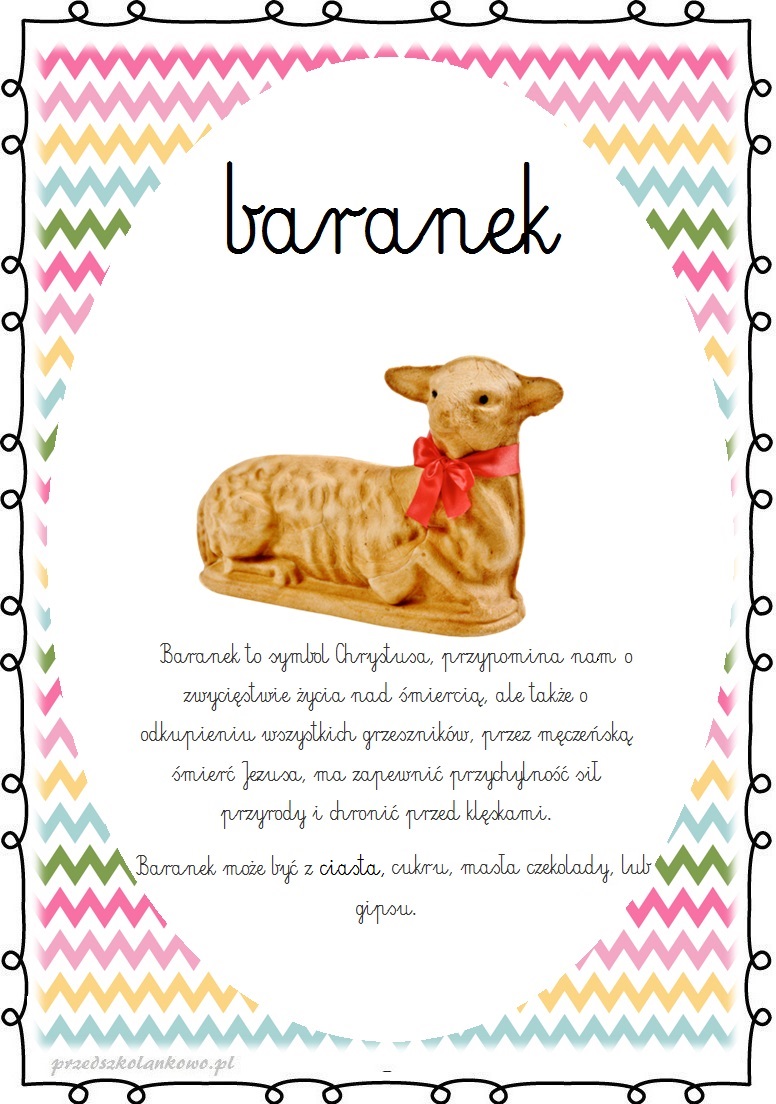  Zestaw ćwiczeń ruchowych – potrzebna piłka.• „Skaczące pisanki” – dziecko stoi na wyznaczonej linii i skaczą obunóżdo końca pokoju.• „Zające na łące” – dziecko wykonuje zajęcze skoki (w przysiadzienajpierw przekładane są ręce, później nogi) do wyznaczonego miejsca.• „Mówiąca pisanka” – Rodzic rzuca piłkę do dziecka, mówiąc: Rzuć,kucając / Rzuć, siedząc / Podskocz i rzuć. Dziecko wykonuje polecenia.• „Kaczuchy” – dziecko chodzi, naśladując kaczuszki (kaczy chód,machanie skrzydełkami i kuperkami)
Kolorowanka. Miłej zabawy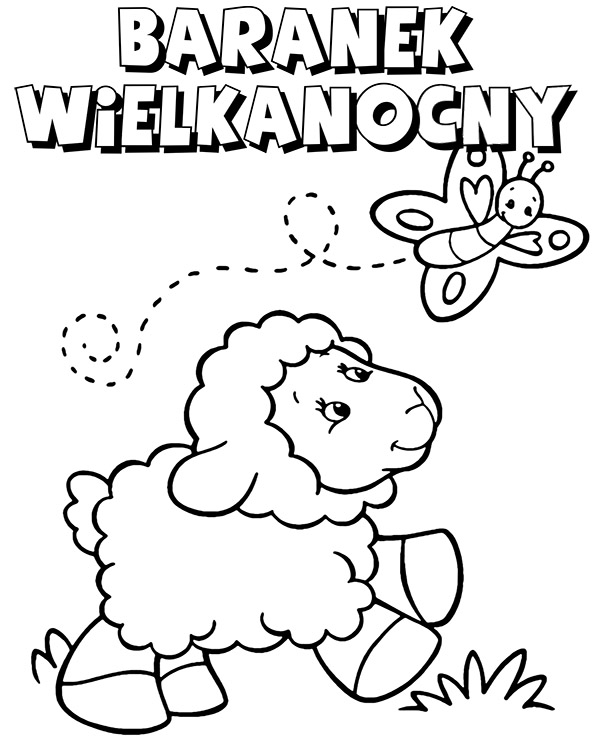 